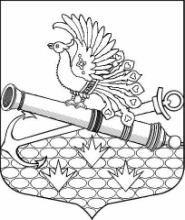 МЕСТНАЯ АДМИНИСТРАЦИЯМУНИЦИПАЛЬНОГО ОБРАЗОВАНИЯ МУНИЦИПАЛЬНЫЙ ОКРУГ ОБУХОВСКИЙП О С Т А Н О В Л Е Н И Е Санкт-ПетербургОБ УТВЕРЖДЕНИИ ВЕДОМСТВЕННОЙ ЦЕЛЕВОЙ ПРОГРАММЫ НА 2020 ГОД«ОРГАНИЗАЦИЯ И ПРОВЕДЕНИЕ ДОСУГОВЫХ МЕРОПРИЯТИЙ ДЛЯ ДЕТЕЙ И ПОДРОСТКОВ, ПРОЖИВАЮЩИХ НА ТЕРРИТОРИИ МУНИЦИПАЛЬНОГО ОБРАЗОВАНИЯ»(в ред. Поставноления МА МО МО Обуховский от 04.12.2019 № 73, от 16.07.2020 № 25)В соответствии с Бюджетным кодексом РФ, Законом Санкт-Петербурга от 23.09.2009                          № 420-79 «Об организации местного самоуправления в Санкт-Петербурге»: МА МО МО Обуховский ПОСТАНОВЛЯЕТ: Утвердить ведомственную целевую программу на 2020 год «Организация и проведение досуговых мероприятий для детей и подростков, проживающих на территории муниципального образования» согласно приложению к настоящему Постановлению.Контроль за исполнением настоящего постановления оставляю за собой. Утверждена Постановлением МАМО МО Обуховский От «16» октября 2019 №  40ВЕДОМСТВЕННАЯ ЦЕЛЕВАЯ ПРОГРАММА НА 2020 ГОД «ОРГАНИЗАЦИЯ И ПРОВЕДЕНИЕ ДОСУГОВЫХ МЕРОПРИЯТИЙ ДЛЯ ДЕТЕЙ И ПОДРОСТКОВ, ПРОЖИВАЮЩИХ НА ТЕРРИТОРИИ МУНИЦИПАЛЬНОГО ОБРАЗОВАНИЯ»Паспорт ВЕДОМСТВЕННОЙ ЦЕЛЕВОЙ ПРОГРАММЫПЛАН РЕАЛИЗАЦИИ ВЕДОМСТВЕННОЙ ЦЕЛЕВОЙ ПРОГРАММЫОБОСНОВАНИЕ И РАСЧЕТЫ НЕОБХОДИМОГО ОБЪЕМА ФИНАНСИРОВАНИЯ ПРОГРАММЫ «Организация и проведение досуговых мероприятий для детей и подростков, проживающих на территории муниципального образования», КБК  951 0707 4310200560 244Расчет стоимости услуг произведен путем анализа рынка цен однородных услуг на основании коммерчески предложений и прейскурантов цен на билеты.  «16» октября 2019                                         № 40И.о. главы Местной администрацииА.В. Дмитриева1.Наименование программыОрганизация и проведение досуговых мероприятий для детей и подростков, проживающих на территории муниципального образования 2.Правовые основания для разработки программы: - Федеральный Закон от 06.10.2003 г № 131-ФЗ «Об общих принципах организации местного самоуправления в Российской Федерации»; -  Закон Санкт-Петербурга от 23.09.2009 N 420-79 «Об организации местного самоуправления в Санкт-Петербурге»;  - Программа «Развитие системы отдыха и оздоровления детей и молодежи (подростков) в Санкт-Петербурге» на 2012-2014 годы», утвержденная постановлением Правительства Санкт-Петербурга от 11.11.2011 № 1598; - Указ Президента РФ от 12.05.2009 № 537 «О Стратегии национальной безопасности Российской Федерации до 2020 года»; -  Постановление Правительства Санкт-Петербурга от 13.05.2014 г. № 355 «О Стратегии экономического и социального развития Санкт-Петербурга на период до 2030 года»; - Устав МО МО Обуховский3.Реализуемый вопрос местного значенияорганизация и проведение досуговых мероприятий для жителей муниципального образования4.Разработчик программы:Местная администрация Муниципального образования муниципальный округ Обуховский5.Основные цели  и задачи программы:-  Реализация  творческого потенциала детей и молодежи, с акцентом на духовные ценности и морально-этические нормы общества;- Формирование здорового образа жизни детей и подростков, развитие детского самодеятельного творчества, поддержка детских самостоятельных коллективов, инициатив; - Формирование творческой активности, познавательного интереса у детей и подростков, выявление и развитие у них способностей к различным видам художественного творчества;  -  Предоставление возможностей для любого ребёнка и подростка интересно провести досуг, используя разнообразные формы занятий, создание условий для их общения со сверстниками;-  Рост гражданской активности жителей, снижение социальной напряженности, обеспечение единого культурного пространства муниципального округа, создание условий доступа к культурным ценностям для жителей муниципального образования;- Обеспечение организованно-воспитательной работы с  детьми и подростками в целях развития чувства стремления к здоровому и духовному образу жизни, отвлечения данной категории от негативных поступков; - Развитие мотиваций личности ребенка к познанию и творчеству, физическому развитию,  позитивным жизненным ценностям;- Организация досуга молодежи муниципального образования;- Расширение кругозора детей и подростков округа, формирование навыков общения и работы вне учебного коллектива;-Формирование созидательного мировоззрения  у  детей и подростков, развитие и укрепление навыков творческого мышления и восприятия мира;6.Срок реализации 2020 год7.Источники финансирования местный бюджет МО МО Обуховский8.Объем финансирования программы (в тыс.руб.)870,49.Ожидаемые конечные результаты реализации программы- Организация досуга детей  муниципального образования;- Развитие творческих способностей детей и подростков округа, создание условий для их развития и совершенствования;- Формирование у детей и подростков знаний и навыков, способствующих их дальнейшей профориентации и правильному выбору профессии в будущем; - Повышение интеллектуального, духовно-нравственного и общекультурного уровня подростков, развитие опыта социально-творческой деятельности, повышение творческой активности молодых людей;- Снижение численности правонарушений среди подростков и молодёжи на территории муниципального образования;- Приобщение  к культурным ценностям различных слоев жителей муниципального образования.10.Ожидаемая численность участников, задействованных в мероприятиях1147 человек№пп/пнаименование мероприятияНатуральные показателиСрокиисполненияДенежные показатели    (тыс. руб.)11Организация и проведение экскурсий для детей и подростков МО МО Обуховский445экскурсантовВ течение года629,7.2Посещение детьми и подростками, проживающими на территории муниципального образования,  театраКоличество участников  702В течение года240,7ИТОГО870,4№ п/пнаименование мероприятияРасчет и обоснованиеобщая сумма, (тыс. руб.)Организация и проведение экскурсий для детей и подростков МО МО ОбуховскийОрганизация и проведение экскурсий для детей и подростков МО МО ОбуховскийОрганизация и проведение экскурсий для детей и подростков МО МО Обуховский1.1.Экскурсия на киностудию «Ленфильм»45 чел + 2 сопровождающих(трансфер, услуги гида, посещение киностудии, интерактивная программа, питьевая вода в бутылках объемом 0,3 л.- 47 шт.)– 61,7 тыс.руб. Кол-во экскурсий: 261,7 тыс.руб. * х 2 экскурсии = 123,4 тыс.руб.122,11.2.Экскурсия в Царскосельский лицей45 чел + 2 сопровождающих(трансфер, услуги гида, посещение  Лицея Пушкина в Царском селе, Экскурсия по Екатерининскому парку, комплексный обед, питьевая вода в бутылках объемом 0,3 л.- 47 шт.) 62,11.3.Экскурсия Музей железных дорог России45 чел + 2 сопровождающих(трассовая экскурсия;экскурсия по музею; проведение с участниками интерактивной программы; питьевая вода в бутылках объемом 0,3 л.- 47 шт.)49,7 тыс.руб. х 2 экскурсии = 99,4 тыс.руб. 98,31.4.Экскурсия в планетарий на Обводном 7445 чел + 2 сопровождающих(трассовая экскурсия; посещение планетария в Люмьер-Холле; питьевая вода в бутылках объемом 0,3 л.- 47 шт.) 62,71.5.Экскурсия на Страусиновую ферму в Белоострове45 чел + 2 сопровождающих(трассовая экскурсия; посещение фермы;  комплексный обед, питьевая вода в бутылках объемом 0,3 л.- 47 шт.)60,11.6.Экскурсия в Петербургский океанариум45 чел + 2 сопровождающих(трассовая экскурсия; посещение океонариума; питьевая вода в бутылках объемом 0,3 л.- 47 шт.)62,71.7.Экскурсия на шоколадную фабрику им. Н.К.Крупской45 чел + 2 сопровождающих(трассовая экскурсия; посещение фабрики; питьевая вода в бутылках объемом 0,3 л.- 47 шт.)85,81.8.Экскурсия на фабрику мороженого «Петрохолод»40 чел + 2 сопровождающих(трассовая экскурсия; посещение фабрики; питьевая вода в бутылках объемом 0,3 л.- 47 шт.)75,9Посещение детьми и подростками, проживающими на территории муниципального образования, театраСредняя стоимость билета 300 руб. х 401 билет400 руб. х 301 билет 240,7ИТОГО870,4